		Fragenkatalog Sachkundigenausbildung		Mitteilung von EBU, ESO und ERSTU		AusgangslageIm den Bestimmungen des ADN wird der Druck sowohl in kPa als auch (mit Klammerzusatz) in bar angegeben.Beispiel:Diese Anlage muss in der Lage sein, einen Mindestdruck von 7 kPa (0,07 bar) in den zu inertisierenden Räumen jederzeit aufrechtzuerhalten. Außerdem darf die Inertgasanlage den Druck im Ladetank nicht über den Einstelldruck des Überdruckventils hinaus erhöhen. Der Einstelldruck des Unterdruckventils muss 3,5 kPa (0,035 bar) betragen. 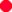 Druckmessgeräte auf Binnenschiffen zeigen den Druck durchweg in bar an. In der 26. Sitzung des Sicherheitsausschusses wurde vereinbart, im Fragenkatalog für die Sachkundigenausbildung im Hinblick auf den Druck als Parameter „bar“ anstelle von kPa zu verwenden.Im vorliegenden Dokument WP.15/AC.2 2017/2 ist dies auch geschehen. In mehr als 50 Fragen allein im Katalog für die Zusatzausbildung Typ G und auch für eine Frage im Katalog für die Zusatzausbildung Typ C wurde bar durch kPa ersetzt. 		FragenWelche Argumente haben dazu geführt, dass die Entscheidung getroffen wurde bar durch kPa zu ersetzen ?Ist dem Sicherheitsausschuss bewußt, dass alle Anzeigegeräte auf Binnentankschiffen den Druck in bar anzeigen ?INF.19INF.19Economic Commission for EuropeInland Transport CommitteeWorking Party on the Transport of Dangerous GoodsJoint Meeting of Experts on the Regulations annexed to the
European Agreement concerning the International Carriage
of Dangerous Goods by Inland Waterways (ADN)
(ADN Safety Committee)Thirteenth sessionGeneva, 23 - 27 January 2017
Item 5 (b) of the provisional agendaProposals for amendments to the Regulations annexed to ADNother proposalsEconomic Commission for EuropeInland Transport CommitteeWorking Party on the Transport of Dangerous GoodsJoint Meeting of Experts on the Regulations annexed to the
European Agreement concerning the International Carriage
of Dangerous Goods by Inland Waterways (ADN)
(ADN Safety Committee)Thirteenth sessionGeneva, 23 - 27 January 2017
Item 5 (b) of the provisional agendaProposals for amendments to the Regulations annexed to ADNother proposals13 January 2017